به تجزیه ماده مغذی و تولید ATP با حضور اکسیژن ..........................می گویند.تنفس هوازیتنفس بی هوازیبا برداشته شدن گروه فسفات از یک ترکیب فسفات دار و افزودن آن به ADP ......................ساخته شدن ATP در سطح پیش ماده صورت می گیردساخته شدن اکسایشی ATP صورت می گیردمرحله ای از تنفس هوازی که در سیتوپلاسم انجام می شود چه نام دارد؟چرخه کربس  گلیکولیزبه ترتیب ژن های مربوط به اطلاعات مورد نیاز برای ساخته شدن تعدادی از پروتئین های مهم در تنفس یاخته ای، و ژنهای مربوط به آنزیم های لازم برای تنفس یاخته ای کدام قسمت سلول یوکاریوتی واقع اند؟دردنای میتوکندری -دردنای هسته  دردنای هسته - دردنای میتوکندریاکسایش استیل کو آنزیم A در کجا صورت می گیرد؟زنجیره انتقال الکترون  چرخه کربستعدادی مجموعه مولکولی در غشای داخلی میتوکندری ................................. نام دارد؟  چرخه کربس  زنجیره انتقال الكترونتنها راه پیش روی پروتون ها برای برگشتن از فضای بین دو غشای میتوکندری به بستره از کجاست؟  چرخه کربس آنزیم ATP سازدرچه یاخته هایی،گلیکولیز و چرخه کریس در یک محل انجام می شود؟ در باکتریهای هوازیدر یوکاریوت ها هوازیعلت تحلیل و ضعیف شدن ماهیچه ها در فقر غذایی شدید و طولانی مدت  چیست؟تجزیه لیپید ها تجزیه پروتئین هابه ترتیب گیرندۀ نهایی الکترون در تنفس هوازی، و محصول نهایی تخمير الكلی چیست؟  پیرووات -اتانال اکسیژن- اتانول (نوعى الكل)سرنوشت پیرووات در عدم حضور اکسیژن کافی درسلول ماهیچه ها یانسان چیست؟در سیتوپلاسم به لاکتات تبدیل می شوددر میتوکندری به لاکتات تبدیل می شودتأثیر رادیکال های آزاد بر مولکول های زیستی را بیان کنید؟  گرفتن الکترون از آنها و تخریب ساختار کربنی آنهادادن  الکترون به  آنها و تخریب ساختار کربنی آنهاکدام مورد ازعوامل سبب مهار واکنش انتقال الکترون به اکسیژن نمی شوند؟ سیانید کربن دی اکسید (CO2) کربن مونوکسید (CO)شکل زیر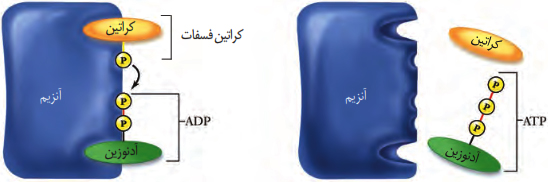  تولید ATP را درانسان در چه سطحی نشان می دهد؟ آنزیم آن توسط کدام RNA پلی مراز رونویسی شدهپیش ماده - RNA پلی مراز II ساخته شدن اکسایشی- RNA پلی مراز Iنام ترکیب خواسته شده  طبق کتاب درسی چیست؟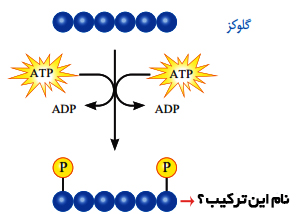 گلوکز فسفاتهفروکتوز فسفاته شکل مقابل اکسیداسیون پیرووات را نشان می دهد به ازای یک مولکول گلوکز به ترتیب چند مولکول الف و ب تولید می شود؟یک-یک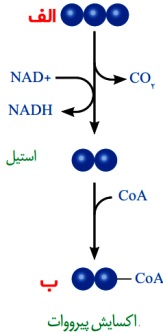 دو- دویک -دوشکل زیر به ترتیب  الف چه ترکیبی را نشان می دهد(نام کامل) ب نام چرخه چیست؟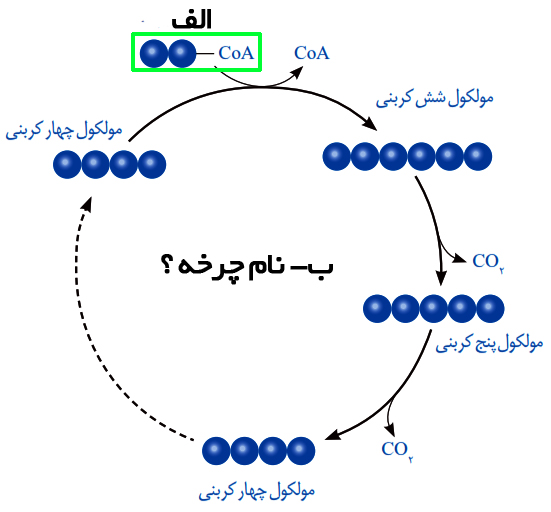  استیل کوآنزیم A- چرخه کربس پیرووات - چرخه کربس آنزیم مشخص شده در شکل زیر در کدام غشاء میتوکندری قرار دارد؟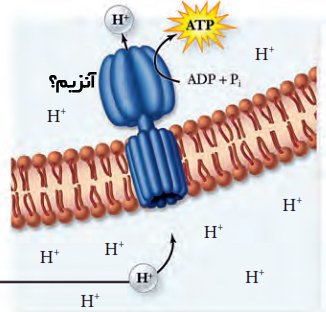  غشاء درونیغشاء بیرونی